Publicado en Sevilla el 09/09/2019 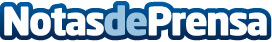 Between Traducciones sobre el oficio del traductor juradoLa profesión del traductor jurado es probablemente una de las más desconocidas dentro del sector de la traducción profesional. Por este motivo, es habitual que quienes necesitan solicitar una traducción jurada se encuentren con muchas dudas a la hora de llevar a cabo este trámiteDatos de contacto:Ana Gutiérrez González627505925Nota de prensa publicada en: https://www.notasdeprensa.es/between-traducciones-sobre-el-oficio-del Categorias: Internacional Nacional Derecho Idiomas http://www.notasdeprensa.es